Week 5 Investigation:Use the Chain Rule and your best setting out and working to: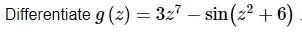 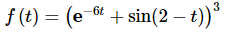 Differentiate